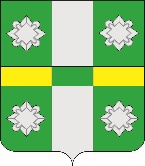 Российская ФедерацияИркутская областьУсольское районное муниципальное образованиеАдминистрацияГородского поселенияТайтурского муниципального образованияПОСТАНОВЛЕНИЕОт 31.08.2020г.								№208р.п. ТайтуркаО внесении изменений в муниципальную адресную программу «Переселение граждан, проживающих на территории городского поселения Тайтурского муниципального образования из аварийного жилищного фонда, признанного таковым до 1 января 2017 года, в 2019 – 2025 годах»В соответствии с частью 6 ст. 14  Федерального закона № 131-ФЗ «Об общих принципах организации местного самоуправления в Российской Федерации»,  Приказом Министерства строительства и жилищно-коммунального хозяйства Иркутской области «Об утверждении методических рекомендаций по разработке региональной адресной программы по переселению граждан из аварийного жилищного фонда, признанного таковым до 1 января 2017 года» № 65/пр от 31 января 2019г.,  на основании Порядка принятия решений о разработке, формирования, утверждения и оценки эффективности реализации муниципальных программ городского поселения Тайтурского муниципального образования, утвержденного постановлением от 10.11.2017г. №257, руководствуясь ст.ст. 43,46,67 Устава Тайтурского муниципального образования, администрация городского поселения Тайтурского муниципального образованияПОСТАНОВЛЯЕТ:1. Внести изменения в муниципальную адресную программу «Переселение граждан, проживающих на территории городского поселения Тайтурского муниципального образования из аварийного жилищного фонда, признанного таковым до 1 января 2017 года, в 2019 -2025 годах», утвержденную постановлением администрации городского поселения Тайтурского муниципального образования от 19.09.2019 г. №246а.        1.1. «ПАСПОРТ МУНИЦИПАЛЬНОЙ ПРОГРАММЫ» читать в новой редакции:         1.2. Строку «Объемы и источники финансирования Программы» в разделе 1 «ПАСПОРТ МУНИЦИПАЛЬНОЙ ПРОГРАММЫ» изложить в следующей редакции:1.3. Строку «Ожидаемые конечные результаты Программы» в разделе 1 «ПАСПОРТ МУНИЦИПАЛЬНОЙ ПРОГРАММЫ» изложить в следующей редакции: 2.Раздел 1 «Текущее состояние жилищного фонда, расположенного на территории Тайтурского муниципального образования» изложить в следующей редакции:2.1. Объем аварийного жилищного фонда, расположенного на территории Тайтурского муниципального образования, составляет 12 многоквартирных домов, признанных аварийными, в которых проживает 276 человека. Общая площадь аварийного муниципального жилищного фонда Тайтурского муниципального образования, подлежащая сносу составляет 4705 кв.м. Из них фактически подлежит расселению – 3912,44 кв.м. 3. Раздел 7 «Планируемые показатели выполнения программы» изложить в следующей редакции:3.1.Переселение граждан в количестве 276 чел., проживающих в аварийном жилищном фонде, в том числе:- 2024 год- 42человек-2025 год -234 человекрасселение аварийного жилищного фонда общей площадью 3912,44 кв.м.- 2024 год – 586,87 кв.м,- 2025 год – 3325,57 кв.м.4. Внести изменения в приложение 1 муниципальной адресной программы «Переселение граждан, проживающих на территории городского поселения Тайтурского муниципального образования из аварийного жилищного фонда, признанного таковым до 1 января 2017 года, в 2019 -2025 годах»4.1. Таблица 1 «Реестр аварийных жилых домов Тайтурского муниципального образования, признанного таковым до 1 января 2017 года», муниципальной адресной программы «Переселение граждан, проживающих на территории городского поселения Тайтурского муниципального образования из аварийного жилищного фонда, признанного таковым до 1 января 2017 года, в 2019 -2025 годах» читать в следующей редакции:5. Ведущему специалисту по кадровым вопросам и делопроизводству – Бархатовой К.В. опубликовать настоящее постановление в газете «Новости» и разместить на официальном сайте городского поселения Тайтурского муниципального образования по адресу в сети Интернет: http://taiturka.irkmo.ru/. 6. Ответственность за исполнение данного постановления возложить на главного специалиста по муниципальному хозяйству администрации городского поселения Тайтурского муниципального образования Акудович Е.А. 7. Контроль за исполнением постановления оставляю за собой.Подготовил: главный специалист администрации по муниципальному хозяйству ____________ Е.А. Акудович«___»_________2020 г.Согласовано: главный специалист администрации по юридическим вопросам и нотариальным действиям __________ И.А. Пономарев «___»_________2020 г.Объемы и источники финансирования ПрограммыОбъем финансирования Программы составляет  за счет средств местного бюджета –  368 500,00 руб. 2019 год – 0,00 тыс. руб. 2020 год – 0,00  тыс.руб 2021год - 0,00 тыс. руб. 2022 год – 0,00 тыс. руб. 2023 год - 0,00 тыс. руб. 2024 год* – 55 275,00 руб. 2025 год* – 313 225,00 руб.Финансирование Программы осуществляется за счет средств бюджета Тайтурского муниципального образования, при участии Фонда, средств бюджета субъекта Российской Федерации в соответствии с законодательством. Объемы финансирования Программы ежегодно уточняются при формировании местного бюджета на соответствующий финансовый год.*Объемы финансирования указаны по прогнозным данным.Ожидаемые конечные результатыреализации ПрограммыПланируется:1.оформление земельных участков под строительство МКД  в рп.Тайтурка - 2019г.г., 2.предоставление оформленных земельных участков  в рп.Тайтурка под строительство МКД фирмам-застройщикам по аукциону- 2020 г., 3. строительство МКД фирмами-застройщиками на предоставленных земельных участках в рп.Тайтурка 2021-2023 ;4.выкуп жилых помещений у фирмы-застройщика -2024 г.5. переселение граждан в количестве 276 чел., проживающих в аварийном жилищном фонде, в том числе:- 2024 год- 42 человек-2025 год -234 человекрасселение аварийного жилищного фонда общей площадью 3912,44 кв.м.- 2024 год – 586,87 кв.м,- 2025 год – 3325,57 кв.м.N п/пНаименование муниципального образованияАдрес многоквартирного домаГод ввода дома в эксплуатациюДата признания многоквартирного дома аварийнымСведения об аварийном жилищном фонде, подлежащем расселению до 1 сентября 2025 годаСведения об аварийном жилищном фонде, подлежащем расселению до 1 сентября 2025 годаПланируемая дата окончания переселенияN п/пНаименование муниципального образованияАдрес многоквартирного домагоддатаплощадь, кв. мколичество человекдата123456781Тайтурское муниципальное образованиер.п.Тайтурка, ул.Ломоносова, д.4 196016.10.2015292,01901.09.20252Тайтурское муниципальное образованиер.п.Тайтурка, ул.Ломоносова д.,6196516.10.2015452,23401.09.20253Тайтурское муниципальное образованиер.п.Тайтурка, ул.Чернышевского, д.11196016.10.2015328,42301.09.20254Тайтурское муниципальное образованиер.п.Тайтурка, ул.Чернышевского, д.17196016.10.2015294,31801.09.20255Тайтурское муниципальное образованиер.п.Тайтурка, ул.Чернышевского, д.19196216.10.2015300,02501.09.20256Тайтурское муниципальное образованиер.п.Тайтурка, ул. Чернышевского,д. 21196216.10.2015289,32301.09.20257Тайтурское муниципальное образованиер.п.Тайтурка, ул.Чернышевского, д.23195916.10.2015338,33101.09.20258Тайтурское муниципальное образованиер.п.Тайтурка, ул.Чернышевского, д.25196016.10.2015300,72501.09.20259Тайтурское муниципальное образованиер.п.Тайтурка, ул. Пеньковского, д.14195516.10.2015323,041901.09.202510Тайтурское муниципальное образованиер.п.Тайтурка, ул.Пеньковского, д.27195916.10.2015264,62101.09.202511Тайтурское муниципальное образованиер.п.Тайтурка, ул. Тюнева, д.100195916.10.2015240,41801.09.202512Тайтурское муниципальное образованиер.п.Тайтурка, ул.Чапаева, д. 2195516.10.2015489,202001.09.2025Всего подлежит переселению в период с 2019 - 2025 гг.		Всего подлежит переселению в период с 2019 - 2025 гг.		Всего подлежит переселению в период с 2019 - 2025 гг.		3912,44276Глава городского поселения Тайтурского муниципального образования                                                             С.В. Буяков